МІНІСТЕРСТВО ОСВІТИ І НАУКИ УКРАЇНИНАКАЗ«__» ____________ 2021                м.Київ                                 № ____Про внесення змін до Типового переліку комп’ютерного обладнання для закладів дошкільної, загальної середньої та професійної (професійно-технічної) освітиВідповідно до абзацу сьомого частини другої статті 54 Закону України «Про повну загальну середню освіту», пункту 8 Положення про Міністерство освіти і науки України, затвердженого постановою Кабінету Міністрів України від 16 жовтня 2014 року № 630, та з метою приведення нормативно-правових актів у відповідність із законодавством НАКАЗУЮ:1. Унести до Типового переліку комп’ютерного обладнання для закладів дошкільної, загальної середньої та професійної (професійно-технічної) освіти, затвердженого наказом Міністерства освіти і науки України від 02 листопада 2017 року № 1440, зареєстрованим в Міністерстві юстиції України 15 січня 2018 року за № 55/31507, такі зміни:1) у пункті 3 цифру «10,1"» замінити цифрою та словом «10 дюймів»;2) у пункті 4:слова та цифри «підтримка набору інструкцій x86-64;» виключити;цифру «18,5"» замінити цифрою та словом «15 дюймів»;цифру та слова «21,5" для комп'ютера педагогічного працівника» замінити цифрами та словами «21,5 дюймів для комп'ютера педагогічного працівника; підтримка співвідношення сторін відеомонітора (екрану) 3:4»;3) у пункті 5:цифру «13,3"» замінити цифрою та словом «14 дюймів»;після слів «повнорозмірна, інтегрована у корпус» додати слова та цифри «(відокремлена (для учнів 1-7 класів))».2. Директорату шкільної освіти (Осмоловський А.) забезпечити в установленому порядку подання цього наказу на державну реєстрацію до Міністерства юстиції України.3. Департаменту забезпечення документообігу, контролю та інформаційних технологій (Єрко І.) зробити відмітку у справах архіву в установленому порядку.4. Цей наказ набирає чинності з дня його офіційного опублікування.5. Контроль за виконанням цього наказу покласти на заступника Міністра Рогову В. Міністр									Сергій ШКАРЛЕТ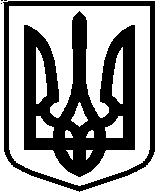 